Lampiran  9DOKUMENTASI PENELITIAN 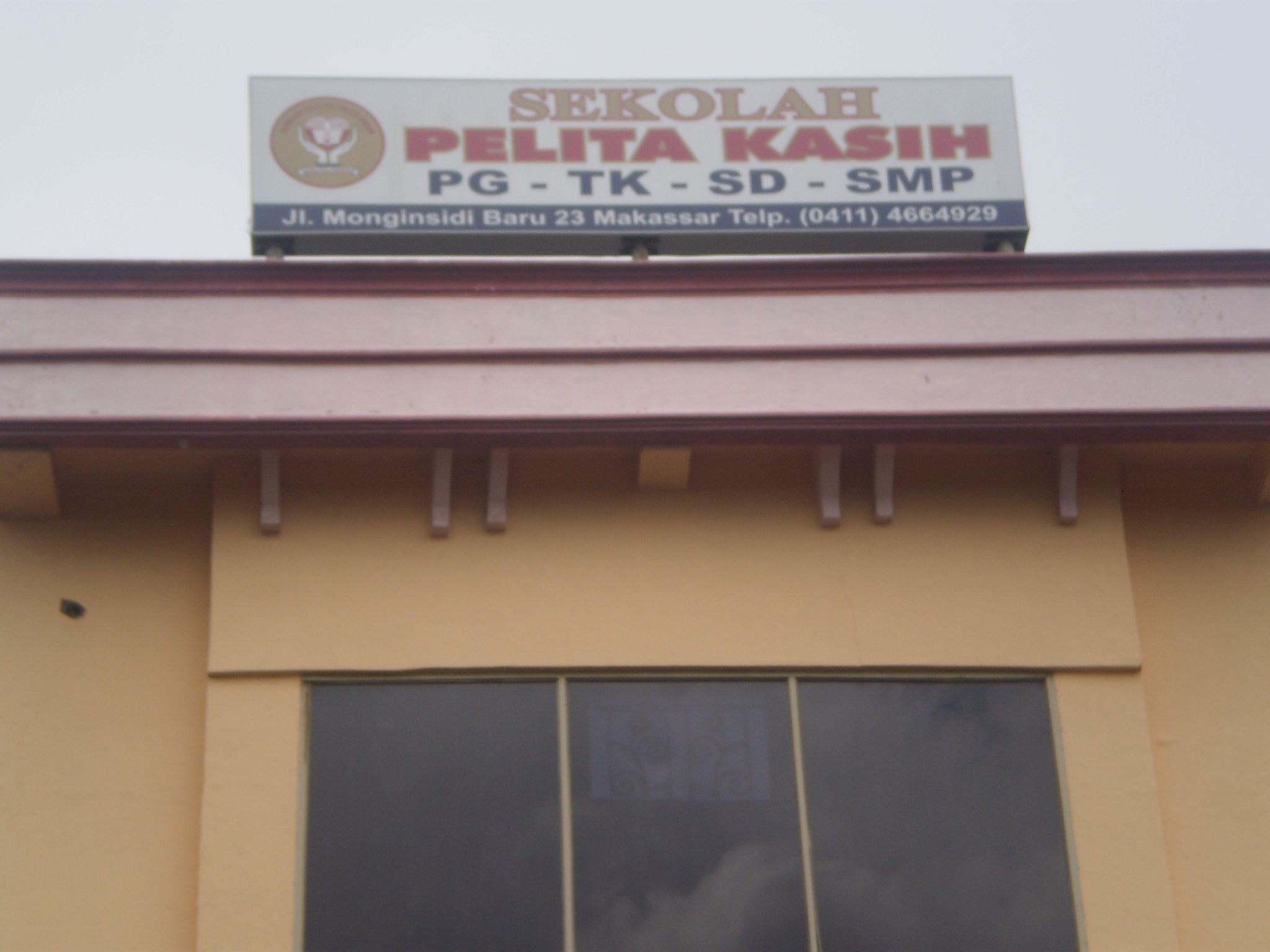 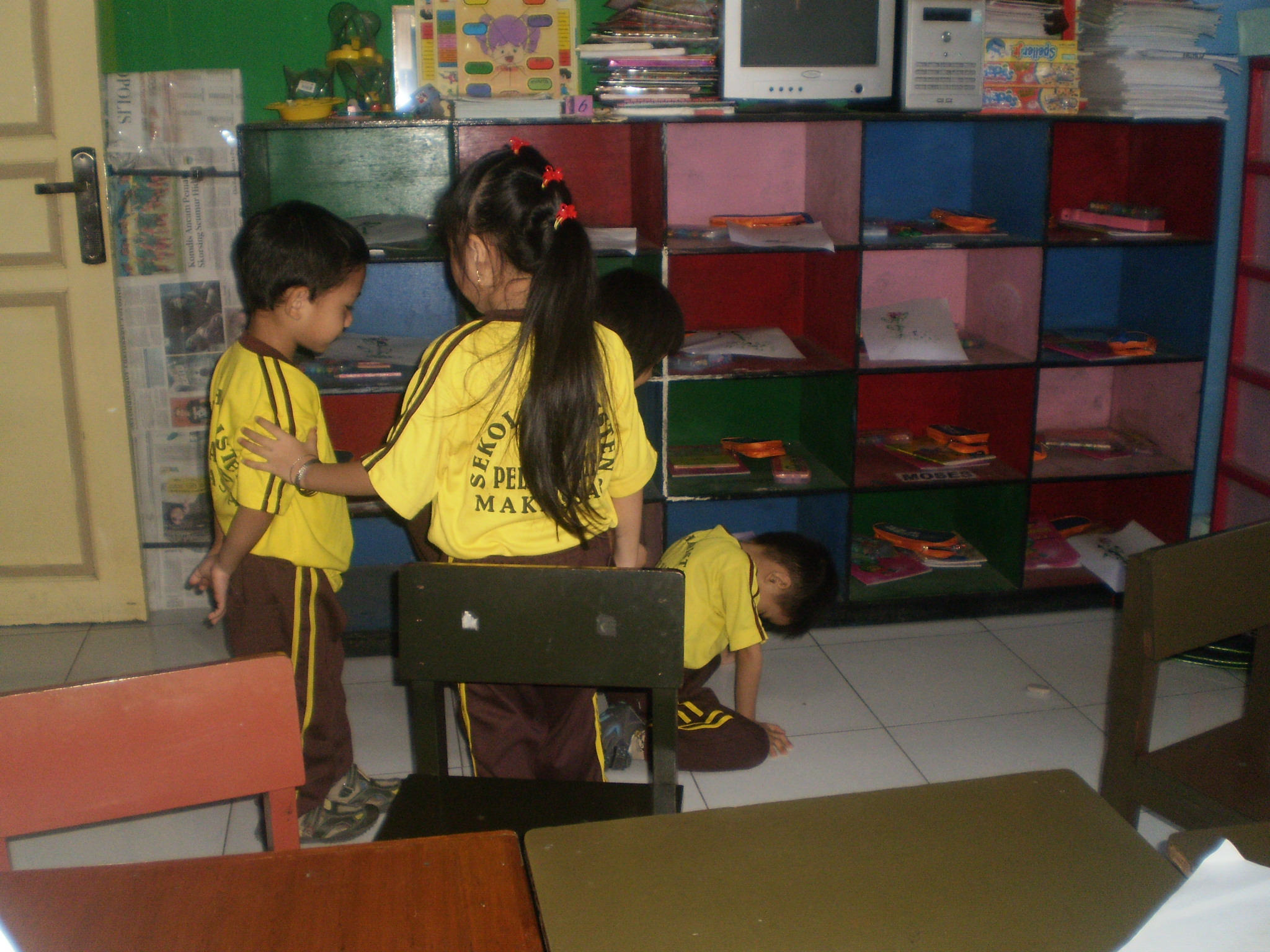 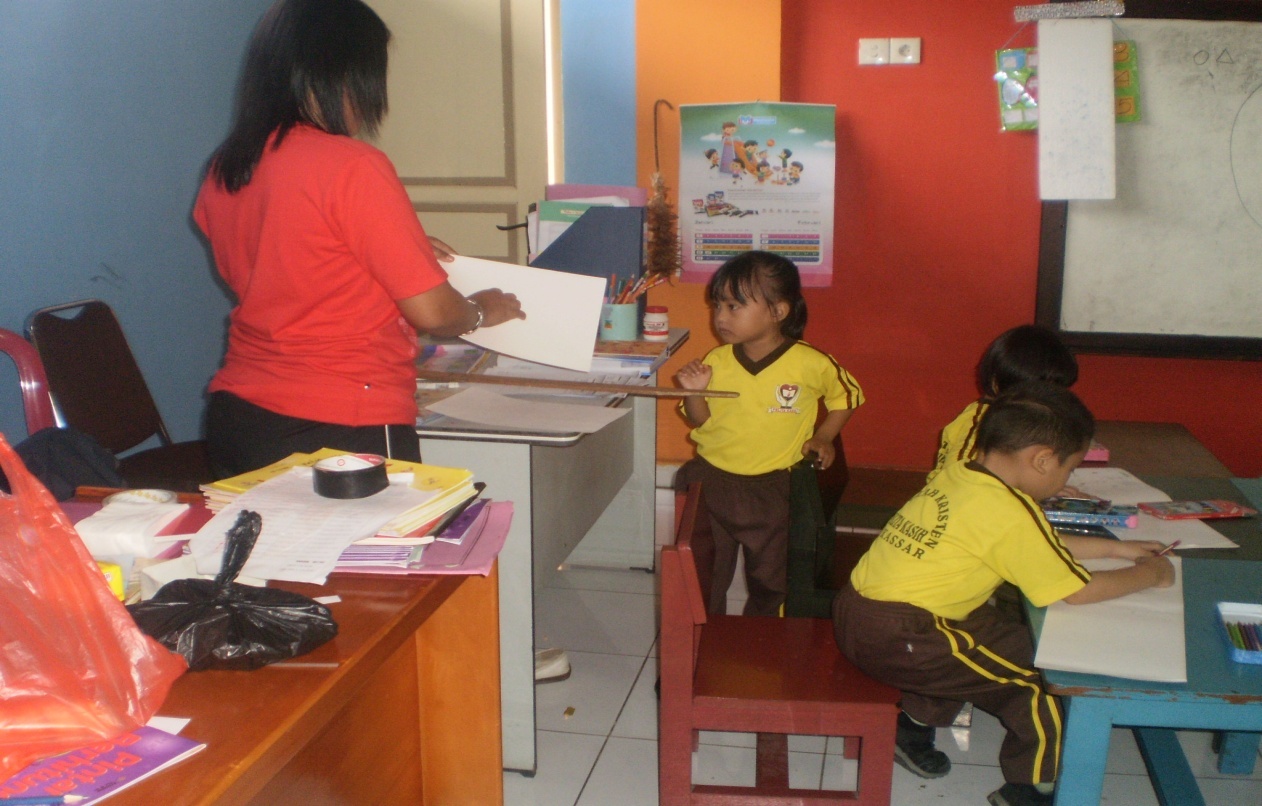 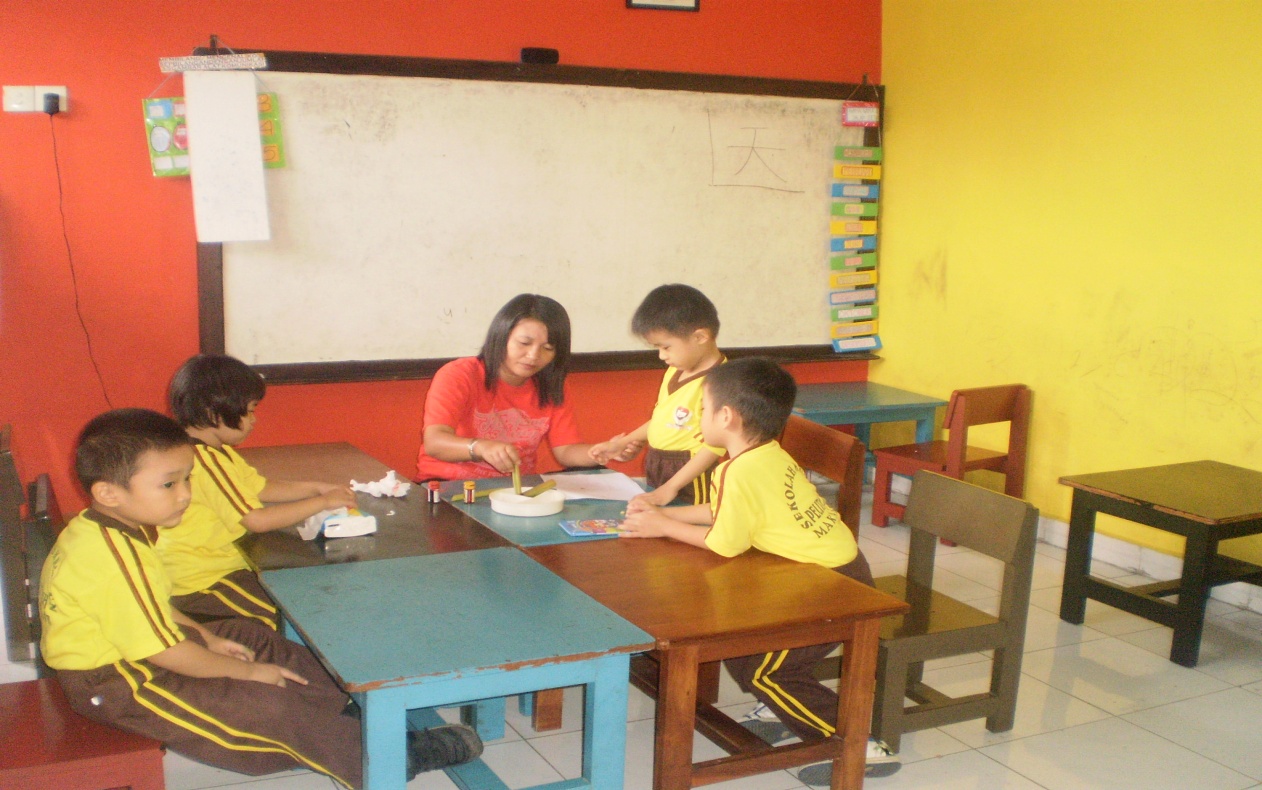 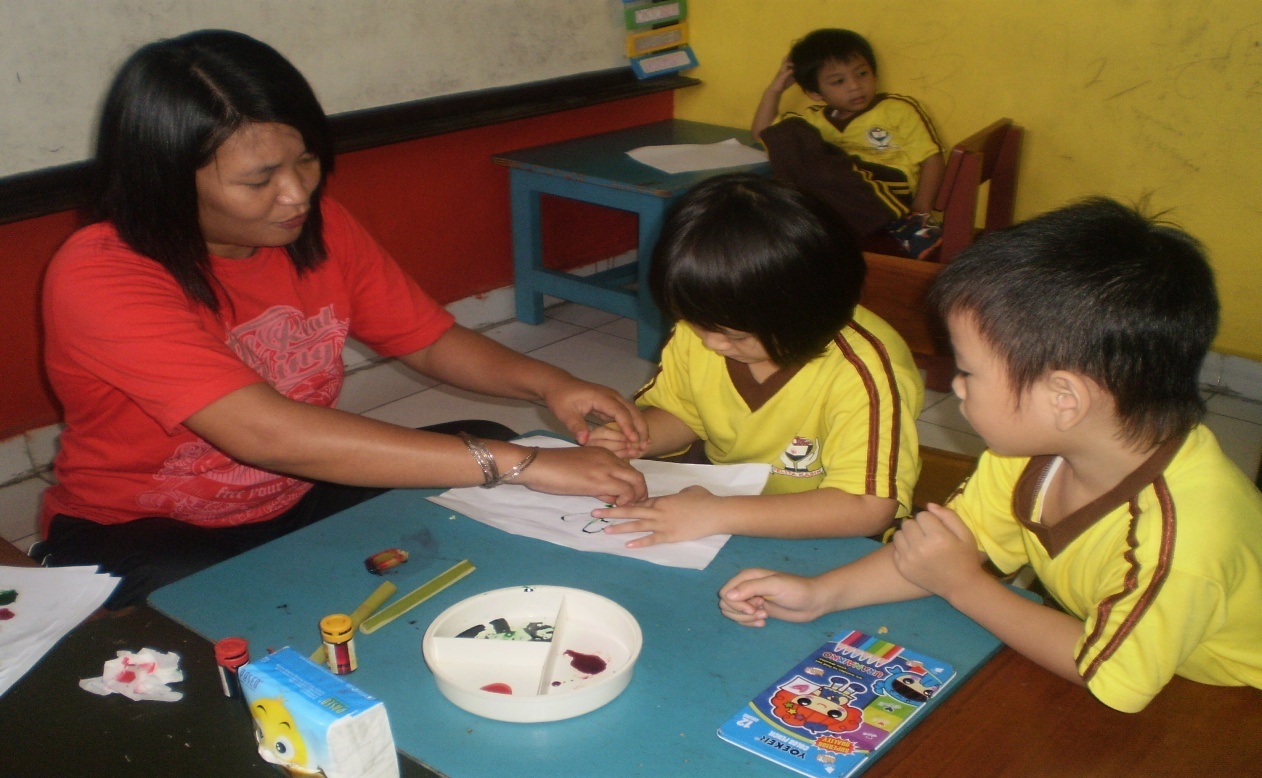 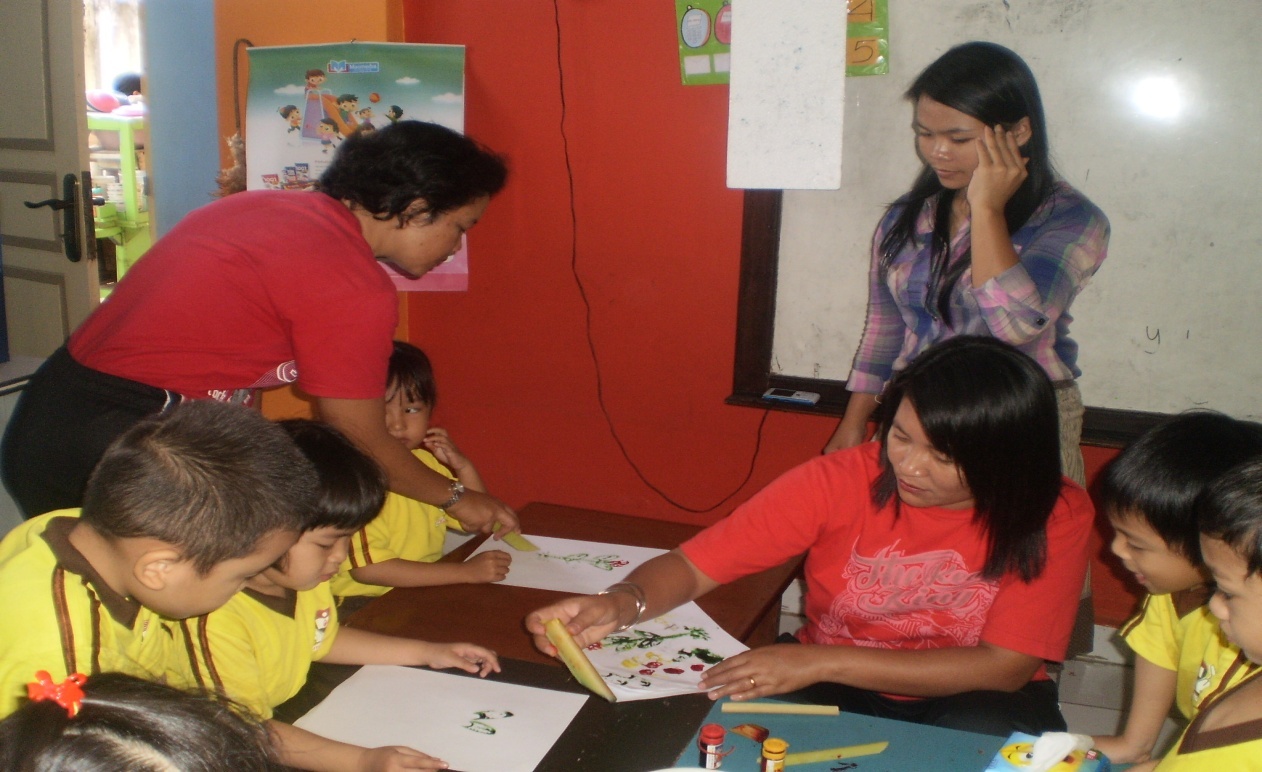 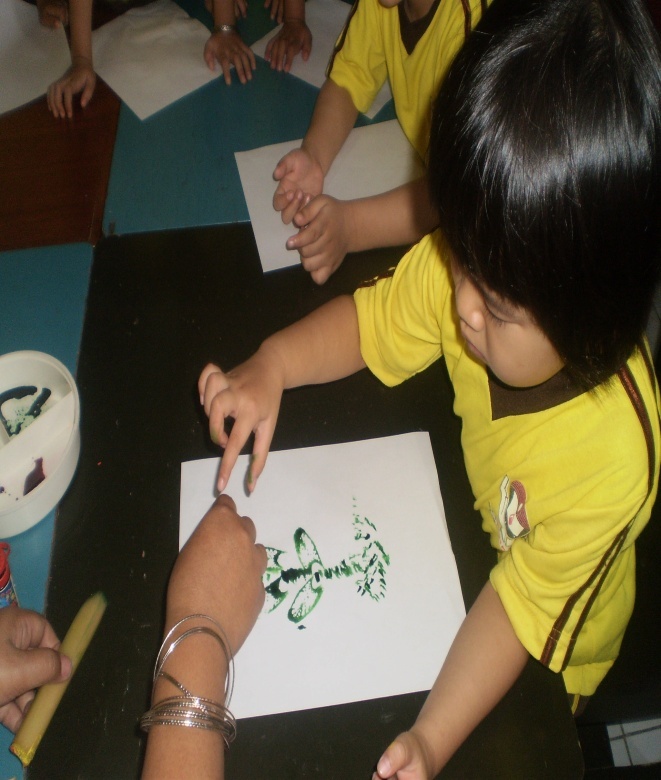 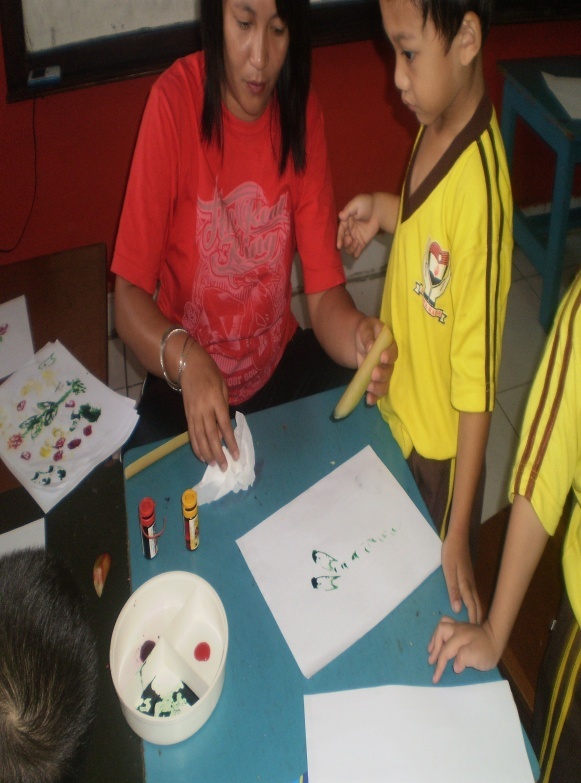 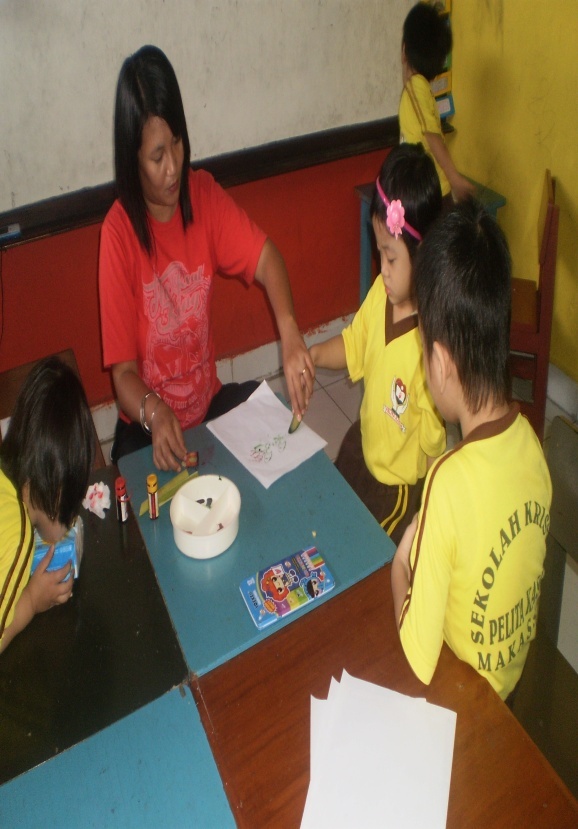 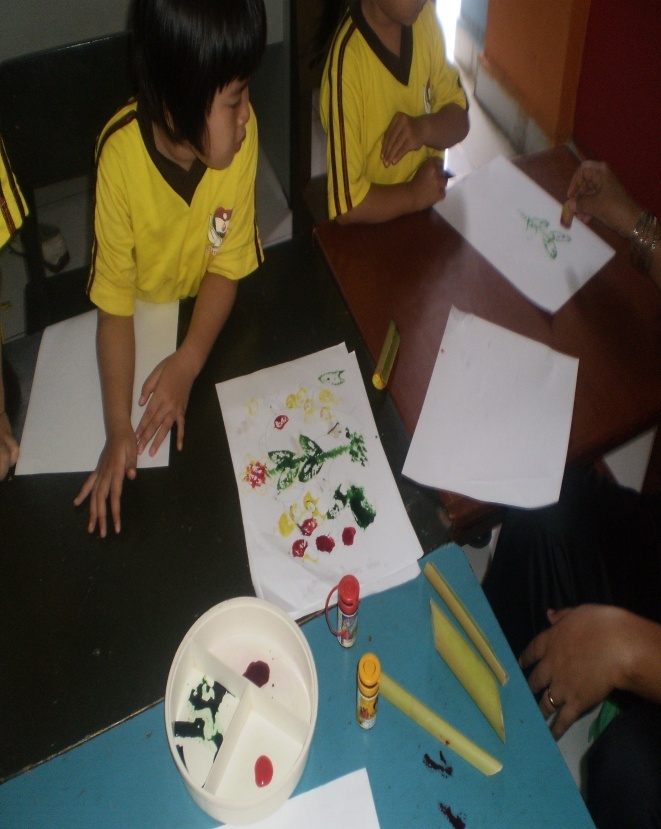 